Western Australia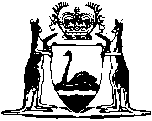 Boxing Control Act 1987Boxing Control Regulations 1990Western AustraliaBoxing Control Regulations 1990CONTENTS--Part 1 — Preliminary1.	Citation	12.	Commencement	13.	Interpretation	1Part 2 — RegistrationDivision 1 — Boxers4.	Prescribed classes of boxers	35.	Particulars to be recorded in the register	36.	Prescribed prerequisites for registration as a boxer	4Division 2 — Industry participants7.	Prescribed classes of industry participants	58.	Industry participant’s particulars to be recorded	59.	Fees	5Part 3 — DutiesDivision 1 — General10.	Records to be kept and produced if required	711.	Promotion permit	712.	Promoters duties	813.	Promoter to ensure boxers are reasonably matched	814.	Promoter’s contracts	915.	Duties of a manager	916.	Contracts between manager and boxer	1017.	Knowledge of reason preventing boxer fulfilling contract	1118.	Where manager not registered	1119.	Duties of a trainer	1120.	Further powers of trainer	1221.	Duties of a second	12Division 2 — Specific22.	Pre and post-contest medical examination	1223.	Injury prior to contest	1324.	Submission of boxer’s registration or licence to medical practitioner	1325.	Arrival requirements for a boxer	1326.	Duties of a promoter at a contest	1327.	Industry participants present at a contest	1428.	Duties of a second at a contest	1529.	Duties of a timekeeper at a contest	16Division 3 — Medical30.	Medical examination under the Act	1631.	Pre-contest fitness	1732.	Duties of the medical practitioner at a contest	1733.	Urinalysis	1834.	Restrictions on competing following a knockout	1835.	Restrictions on competing following a boxing contest	18Part 4 — Ratings and titles36.	Ratings	2037.	Titles	2038.	Application of national or international rules	20Part 5 — Miscellaneous39.	Behaviour of registered persons	2140.	Inquiry by the Commission	21Schedule — Prohibited drugs	22Notes	Compilation table	24Western AustraliaBoxing Control Act 1987Boxing Control Regulations 1990Part 1 — Preliminary 1.	Citation 		These regulations may be cited as the Boxing Control Regulations 1990 1.2.	Commencement 		These regulations shall come into operation on the day on which the Boxing Control Act 1987 is proclaimed 1.3.	Interpretation 		In these regulations, unless the contrary intention appears — 	“Boxer’s Medical Record Book” means a complete record of medical forms issued as a consequence of that boxer’s boxing career;	“medical practitioner” means a medical practitioner within the meaning of the Medical Act 1894;	“recognized body”— 	(a)	in relation to a national boxing body means the Australian National Boxing Federation; and	(b)	in relation to an international boxing body means the World Boxing Council;	“sanction” means to approve of the use of any title in relation to one or both boxers in a boxing contest.Part 2 — Registration Division 1 — Boxers 4.	Prescribed classes of boxers 		The classes of boxers are prescribed for the purposes of section 14 of the Act in the Table to this regulation.Table5.	Particulars to be recorded in the register		The Commission shall cause to be entered in the register in respect to each person registered as a boxer under section 15 of the Act, the following additional particulars — 	(a)	details of any boxing by the person in an amateur capacity;	(b)	details of where the person has previously been registered or licensed as a professional boxer;	(c)	details of any findings of guilty with respect to — 	(i)	criminal offences; or	(ii)	breaches of any professional boxing Act or regulations,		in this or any other state or country;	(d)	a recent photograph of the person;	(e)	a certified copy or certified extract of that person’s birth certificate (or other evidence of date of birth which is acceptable to the Commission); and	(f)	any further relevant details which the Commission may require.6.	Prescribed prerequisites for registration as a boxer		The following conditions are prescribed for the purposes of section 17(1)(d) of the Act as being prerequisite to registration of a person as a boxer — 	(a)	where a person is 35 years or older, that person shall not be registered unless the Commission is satisfied with that person’s level of fitness;	(b)	where a person resides outside the Commonwealth, that person shall also submit to the Commission the following — 	(i)	the person’s full boxing record;	(ii)	evidence of current registration or licensing, if applicable; and	(iii)	any letters of clearance,		from the relevant Board, Boxing Commission or other boxing body in the person’s country of residence; and	(c)	a completed application form, and a completed Boxer’s Medical Certificate in the approved form, must be received by the Commission at least 14 days prior to the date of any proposed contest in which the person intends to compete.Division 2 — Industry participants7.	Prescribed classes of industry participants		For the purposes of section 25 of the Act, the following classes of persons are prescribed as industry participants — 	(a)	promoters;	(b)	referees;	(c)	judges;	(d)	managers, or manager’s agents;	(e)	trainers;	(f)	seconds;	(g)	timekeepers.8.	Industry participant’s particulars to be recorded		The Commission shall cause to be entered in the register in respect of each person registered as an industry participant under section 26 of the Act, the following additional particulars — 	(a)	for a referee or a judge, any certificates of psychological or physiological fitness obtained at the request of the Commission for the purposes of registration;	(b)	for a promoter, the name of a person nominated by the applicant to hold the certificate of registration; and	(c)	for all industry participants including a referee, judge or promoter, all the particulars required to be disclosed by the application form approved by the Commission under section 28.9.	Fees		The following fees are prescribed for the purposes of the Act —Part 3 — Duties Division 1 — General 10.	Records to be kept and produced if required 		A boxer or the boxer’s manager shall retain — 	(a)	evidence of the boxer’s current, and any previous, registration;	(b)	the Boxer’s Medical Record Book; and	(c)	the boxer’s boxing records,		and shall produce them for a member of the Commission at a contest if required.11.	Promotion permit 		Where a promoter applies for a promotion permit, and the Commission is satisfied that — 	(a)	the application is within the time period specified in section 44(1) of the Act;	(b)	the applicant has a satisfactory knowledge of the Act and these regulations;	(c)	the applicant has the financial capacity to pay for the promotion;	(d)	the boxers are evenly matched, having regard to weight, competence and experience;	(e)	the proposed venue is appropriate and satisfactory for the purposes of conducting a boxing contest;	(f)	any charges imposed by the Commission have been paid by the applicant; and	(g)	any further reasonable requirements of the Commission are met,		then the Commission may grant to an applicant a permit for promotion.12.	Promoters duties 		A promoter shall, for each promotion — 	(a)	seal and lodge one copy of the contract between — 	(i)	the promoter and the main event boxers with the Commission at least 14 days prior to the boxing contest; and	(ii)	the promoter and events boxers with the Commission at least 7 days prior to the boxing contest,		unless otherwise specified by the Commission;	(b)	schedule no less than 30 rounds of boxing for each promotion;	(c)	provide separate dressing rooms for the opposing boxers;	(d)	engage a medical practitioner to be present at the contest;	(e)	provide accommodation and any reasonable equipment to allow the medical practitioner to carry out his or her duties at the contest in a satisfactory manner;	(f)	engage 2 timekeepers;	(g)	ensure that each intermission period does not exceed 20 minutes; and	(h)	take all reasonable action to ensure order is maintained amongst the boxers and amongst the spectators.13.	Promoter to ensure boxers are reasonably matched 	(1)	A promoter shall ensure that any 2 boxers who are to participate in a boxing contest promoted by that promoter are reasonably matched.	(2)	A promoter — 	(a)	shall ensure that all boxers who intend to participate are registered or eligible for registration; and	(b)	subject to regulation 20, shall not deal with an unregistered manager or trainer.14.	Promoter’s contracts 	(1)	Where a promoter agrees upon a contract in relation to a boxing contest, the promoter shall — 	(a)	ensure that the contract is in writing;	(b)	ensure that the contract is executed in triplicate;	(c)	give one executed copy of the contract to the boxer or manager at the time of execution; and	(d)	lodge one executed copy of the contract with the Commission in accordance with regulation 12,		unless otherwise specified by the Commission.	(2)	A contract between a promoter and a boxer, or the boxer’s manager, shall not provide for payment of a boxer — 	(a)	prior to the boxing contest in which the boxer intends to compete; or	(b)	if the Commission withholds the purse under the provisions of the Act, until the Commission has made a decision as to whether the purse shall be paid to the boxer or not.	(3)	A promoter shall not make any agreements outside the contract in subregulations (1) and (2) unless the Commission specifies otherwise.15.	Duties of a manager 		A manager shall manage the affairs of a boxer in the boxer’s best interests and shall take all reasonable steps to — 	(a)	arrange for proper training for the boxer;	(b)	secure boxing contests for the boxer;	(c)	ensure that the boxer fulfils the requirements of any contract entered into by that boxer;	(d)	ensure that any licences, registrations or contracts held or entered into by the boxer are in order;	(e)	ensure that the boxer is not overmatched or undermatched in any contest;	(f)	ensure that the boxer is at the venue and weigh-in on time and properly prepared;	(g)	ensure that the boxer’s certificate of registration is available for inspection and endorsement on any prescribed occasions;	(h)	attend any boxing contest in which the boxer participates, and to attend while the boxer is being paid for any boxing contest;	(i)	act in an orderly manner when attending any boxing contest in which the boxer participates; and	(j)	organize an agent to carry out any or all of the duties in this regulation if — 	(i)	the boxer gives permission to engage an agent;	(ii)	the circumstances make it impracticable for the manager to carry out the requisite duties; and	(iii)	the Commission is notified by the manager accordingly.16.	Contracts between manager and boxer 	(1)	A contract between a manager and a boxer shall be signed in triplicate and the manager shall — 	(a)	retain one copy;	(b)	give one copy to the boxer; and	(c)	lodge one copy with the Commission within 14 days of signing.	(2)	A manager who has a management contract with a boxer shall not have another management contract with the boxer at the same time, either directly or indirectly.	(3)	A contract between a manager and a boxer shall contain a clause stating that the contract may not be transferred by the manager without the written consent of the boxer.	(4)	Where a contract between a manager and a boxer is ended by repudiation, rescission or in any other way, the manager shall within 14 days notify the Commission of that fact.	(5)	Where a boxer has 2 or more managers, only one may enter into contractual arrangements as manager, and that manager shall be so designated, in writing, by the boxer.17.	Knowledge of reason preventing boxer fulfilling contract 		Where a manager has approved a contract for a boxer to participate in a boxing contest, that manager shall notify the promoter and the Commission immediately upon learning of any reason preventing the boxer from fulfilling the contract.18.	Where manager not registered 	(1)	Where a manager ceases to be registered, any boxer under contract to the manager, or the manager’s agent, — 	(a)	shall cease to pay the allocated “manager’s share” of the earnings to the unregistered manager or the agent; and	(b)	may sign a contract with a new manager.	(2)	A contract under subregulation (1)(b) shall only operate during the period of non-registration of the manager whose contract is affected by subregulation (1)(a).19.	Duties of a trainer 		A trainer shall ensure that — 	(a)	training facilities for the boxer are adequate to allow all facets of the sport to be taught;	(b)	the boxer’s training is conducted under supervision;	(c)	the boxer’s health and physical welfare are reasonably protected;	(d)	the boxer is physically prepared for a boxing contest on the due date; and	(e)	all reasonable training is provided for the boxer.20.	Further powers of trainer 		A registered trainer may be deemed to be registered as — 	(a)	a second in a boxing contest without holding registration as a second, if that trainer complies with regulation 21; or	(b)	a manager without holding registration as a manager if — 	(i)	the trainer enters into a boxer-manager contract under regulation 16; and	(ii)	the trainer complies with regulations 15, 16 and 17.21.	Duties of a second 	(1)	A second shall — 	(a)	assist the boxer as advised by the trainer; and	(b)	assist the trainer in the preparation of boxers.	(2)	A second shall not — 	(a)	act as manager or trainer unless that second holds an appropriate certificate of registration; or	(b)	attempt in any way to procure contests for the boxer.Division 2 — Specific 22.	Pre and post-contest medical examination 		A boxer shall undergo both pre-contest and post-contest medical examinations with respect to any factors specified by the Commission on its approved form — 	(a)	within the period of time before and after a contest as approved by the Commission; or	(b)	if the Commission has not fixed a time under paragraph (a), within a reasonable time before and as soon as is practicable after the boxing contest.23.	Injury prior to contest 	(1)	When a boxer suffers an injury or illness prior to a boxing contest for which the boxer is under contract the boxer or the boxer’s manager shall inform both the promoter and the Commission immediately.	(2)	Where a boxer is unable to fulfil a contract through injury or illness, the boxer shall, upon becoming fit to fight, endeavour to fulfil the contract within a reasonable time with either the same opponent or a suitable substitute, unless the boxer and the promoter mutually agree to release the boxer from that contractual obligation.24.	Submission of boxer’s registration or licence to medical practitioner 		A boxer who is registered or licensed in another State or country shall submit a current certificate of registration or licence to the medical practitioner for the contest, within 24 hours prior to any contest in which the boxer intends to participate.25.	Arrival requirements for a boxer 		A boxer shall not box in a boxing contest unless that boxer’s time of arrival at the venue is not less than 24 hours prior to the contest for each 1 500 km travelled, with a maximum of 7 days.26.	Duties of a promoter at a contest 		The promoter of a boxing contest shall — 	(a)	provide the medical practitioner with a separate room with running water and a hand basin, located at a reasonable distance from a telephone and equipped with an examination table, suitable lighting and other reasonable equipment to allow the medical practitioner to carry out his or her duties in a satisfactory manner;	(b)	ensure that clean buckets, drinking bottles, resin for canvas, stools for seconds, steps for the boxers’ corners (if necessary), and other such articles are provided;	(c)	ensure that the ring lighting is adequate for the conduct of a boxing contest; and	(d)	provide a clear-sounding bell and whistle, and 2 stop-watches for each of the timekeepers.27.	Industry participants present at a contest 	(1)	The promoter shall ensure that the following persons, other than boxers, are present at a boxing contest — 	(a)	3 judges and one non-scoring referee, or 2 judges and a scoring referee;	(b)	at least one, and up to 3 seconds for each boxer;	(c)	2 timekeepers engaged by the promoter;	(d)	a medical practitioner engaged by the promoter; and	(e)	a manager representing each boxer.	(2)	Where one, 2 or 3 registered seconds are present at a boxing contest working with one boxer — 	(a)	one second may be a trainer; and	(b)	one second shall be designated chief second.	(3)	The chief second — 	(a)	shall inform the referee of that designation as chief second; and	(b)	shall be the only person allowed in the ring between rounds to assist the boxer.28.	Duties of a second at a contest 	(1)	During a boxing contest a second — 	(a)	shall not enter the ring between rounds except in the capacity of chief second;	(b)	shall use only the following equipment while working in the boxer’s corner — 	(i)	white petroleum jelly (vaseline);	(ii)	sterile cotton wool;	(iii)	sterile gauze;	(iv)	cotton bud sticks and wads;	(v)	butterfly band aids;	(vi)	blunt-edged surgical scissors;	(vii)	ice;	(viii)	adhesive tape;	(ix)	solution of adrenalin 1:1 000;	(x)	water, buckets and drinking utensils;	(xi)	sponge;	(xii)	towels; and	(xiii)	soft bandages;	(c)	shall not apply vaseline to any part of the boxer’s body other than the face; and	(d)	shall use only a reasonable amount of water on any part of the boxer’s body.	(2)	Where the chief second considers that the boxer is in danger of being seriously injured, a towel may be thrown into the ring, or other similar action taken to indicate a desire to terminate the fight, and upon seeing this action, the referee shall terminate the fight.29.	Duties of a timekeeper at a contest 	(1)	Where a timekeeper is attending a boxing contest in an official capacity, the timekeeper shall — 	(a)	obtain 2 accurate stop-watches from the promoter;	(b)	be seated at ringside next to the bell;	(c)	indicate the beginning and end of each round by sounding the bell;	(d)	sound a whistle 15 seconds prior to the start of each round;	(e)	stop the clock upon the referee’s command of “stop” and restart the clock upon the referee’s command of “box on”;	(f)	subject to subregulation (2), not sound the bell if a boxer is knocked down until — 	(i)	the boxer has risen; or	(ii)	the boxer has been counted out; 		and	(g)	subject to subregulation (3), stop the clock for the duration of time that the referee or the medical officer spends examining the boxer between rounds.	(2)	Subregulation (1)(f) does not apply during any scheduled round of any boxing contest where a boxer may be “saved by the bell”.	(3)	Subregulation (1)(g) does not apply to a contest where the referee states that a “No-Foul” rule is applied.Division 3 — Medical 30.	Medical examination under the Act 		A medical practitioner making an examination of a boxer — 	(a)	under section 48 of the Act, shall record the results of the examination together with any relevant details, including suspensions, on the form approved by the Commission; and	(b)	under section 51(4) of the Act, shall record the results of the examination together with any further details on the form approved by the Commission.31.	Pre-contest fitness 		A medical practitioner who carries out a pre-contest examination under these regulations may declare a boxer to be unfit to engage in a boxing contest if the pre-contest examination reveals any sign of — 	(a)	use of any of the prohibited drugs listed in the Schedule, or recent ingestion of alcohol;	(b)	a recent fracture or cut;	(c)	an acute illness;	(d)	a skin disease which would be aggravated by boxing;	(e)	the boxer’s gender being the opposite of the gender set out in that boxer’s registration documents; or	(f)	obesity.32.	Duties of the medical practitioner at a contest 		The medical practitioner shall — 	(a)	sit at the immediate ringside during a boxing competition;	(b)	provide all necessary medical equipment including an oxygen delivery system, other than that provided by the promoter under regulation 26; and	(c)	terminate any boxing competition where, in his or her opinion, a boxer is exhausted, or injured to such an extent as to be unable to defend himself or avoid further injury, and may for that purpose override any decision of the referee to “box on”.33.	Urinalysis 		A boxer shall provide a urine sample immediately after a boxing contest if requested to do so by the medical practitioner or the Commission, and either the medical practitioner or the Commission or both may test the sample for any drug set out in the Schedule.34.	Restrictions on competing following a knockout 	(1)	Where a boxer is knocked out or judged unable to continue, the boxer shall be kept under medical observation for such period as the medical practitioner determines.	(2)	Where a boxer is knocked out — 	(a)	the boxer shall not compete in a boxing contest for a period of at least 30 days;	(b)	for a second consecutive time, the boxer shall not compete in a boxing contest for a period of at least 60 days; or	(c)	for a third consecutive time, the boxer shall not compete in a boxing contest for a period of 90 days,		or for such longer period as the medical practitioner determines.	(3)	Where a boxing contest is terminated because a boxer is judged unable to continue for a reason other than a knock-out, the boxer shall not compete in a boxing contest for such a period as the medical practitioner determines.	(4)	Any boxer who loses 6 consecutive boxing contests shall not enter into any contract to box unless the boxer has passed a medical examination.35.	Restrictions on competing following a boxing contest 	(1)	Where a boxer has participated in a boxing contest — 	(a)	of 6 rounds or less, the boxer shall not compete again for 7 days; or	(b)	of 7 rounds or more, the boxer shall not compete again for 14 days.	(2)	Where a medical practitioner has endorsed a boxer’s certificate of registration with a specific date, the boxer shall not compete before that date.Part 4 — Ratings and titles 36.	Ratings 		The Commission may — 	(a)	adopt the rating given to a boxer by — 	(i)	a recognized national boxing body; or	(ii)	a recognized international boxing body;		or	(b)	determine the rating of a boxer in accordance with its own standards,		and that rating shall be used to determine a boxer’s standard when boxing in Western Australia.37.	Titles 	(1)	The Commission may in writing — 	(a)	adopt the sanctioning of an Australian boxing title or a world boxing title by a recognized national or international boxing body respectively; or	(b)	itself sanction a boxing title where the boxing title relates to a boxer or boxing contest in Western Australia.	(2)	A promoter shall not — 	(a)	advertise that a boxing title is to be contested; or	(b)	purport to stage a boxing contest which decides a boxer’s title,		unless the boxing contest has been sanctioned by the Commission.38.	Application of national or international rules 		A national or international boxing contest approved by the Commission shall be conducted under the guidelines of the appropriate recognized national or international boxing body, and where the guidelines are inconsistent with any code of conduct used by the Commission, the guidelines shall apply.Part 5 — Miscellaneous 39.	Behaviour of registered persons 		Any person registered under the Act who acts in a manner contrary to any code of conduct which has been recommended or adopted by the Commission under section 10 of the Act may be found to be not a fit and proper person for the purposes of the Act.40.	Inquiry by the Commission 	(1)	Any person registered under the Act or any applicant applying for registration under the Act shall appear before the Commission, if requested by the Commission in writing, to assist the Commission in any inquiry.	(2)	Where a person fails to appear as requested in subregulation (1), the Commission may conduct an inquiry in that person’s absence, unless that person can provide a satisfactory reason for non-attendance to the Commission.Schedule [r. 31, 33]Prohibited drugsThe prohibited list of drugs classified as prohibited drugs are categorized according to their mode of action — 	(a)	Psychomotor stimulant drugs, e.g.;		amphetamine 	methylamphetamine		benzphetamine 	methylphenidate		chlorphentermine 	norpseudoephedrine		cocaine 	pemoline		diethylpropion 	phendimetrazine		dimethylamphetamine 	phenmetrazine		ethylamphetamine 	pipradrol		fencamfamin 	prolintane		meclofenoxate 	and related compounds	(b)	Sympathomimetic amines, e.g.;		clorprenaline		ephedrine		etafedrine		isoetharine		isoprenaline		methylephedrine		methoxyphenamine		and related compounds	(c)	Miscellaneous central nervous system stimulants, e.g.;		amiphenazole		bemegride		caffeine analysis quantitative		doxapram		ethamivan		leptazol		nikethamide		picrotoxin		strychnine		and related compounds	(d)	Narcotic analgesics, e.g.;		anileridine 	morphine		codeine 	oxycodone		dextromoramide 	oxymorphone		dihydrocodeine 	pentazocine		dipipanone 	pethidine		ethylmorphine 	phenazocine		heroin 	piminodine		hydrocodone 	thebacon		hydromorphone 	trimeperidine		levorphanol 	and related compounds		methadone	(e)	B-Adrenergic Blocking agents, e.g.;		propranolol		metoprolol		oxprenolol		alprenolol		atenolol		pindolol		and related compounds	(f)	Anabolic steroids, e.g.;		clostebol 	methyltestosterone		ethyloestrenol 	nandrolone		fluoxymesterone 	oxymetholone		methandienone 	stanolone		methenolone 	stanozolol		methandriol	NOTE:	Many of these drugs appear either alone or as mixtures in medications under a commercial title. It is thus advisable that should there be any doubt, expert advice should be sought by the competitor before taking any medication.Notes1	This is a reprint as at 9 January 2004 of the Boxing Control Regulations 1990.  The following table contains information about those regulations and any reprint. Compilation tableReprinted under the Reprints Act 1984 as 
at 9 January 2004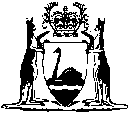 Reprinted under the Reprints Act 1984 as 
at 9 January 2004Division (Class)Minimum WeightMaximum WeightLight Flyweight      — not exceeding 48.99 kgFlyweightover 48.99 kgnot exceeding 50.80 kgSuper Flyweightover 50.80 kgnot exceeding 52.16 kgBantamweightover 52.16 kgnot exceeding 53.52 kgSuper Bantamweightover 53.52 kgnot exceeding 55.34 kgFeatherweightover 55.34 kgnot exceeding 57.15 kgSuper Featherweightover 57.15 kgnot exceeding 58.97 kgLightweightover 58.97 kgnot exceeding 61.23 kgSuper Lightweightover 61.23 kgnot exceeding 63.50 kgWelterweightover 63.50 kgnot exceeding 66.68 kgSuper Welterweightover 66.68 kgnot exceeding 69.85 kgMiddleweightover 69.85 kgnot exceeding 72.57 kgSuper Middleweightover 72.57 kgnot exceeding 76.20 kgLight Heavyweightover 76.20 kgnot exceeding 79.38 kgCruiserweightover 79.38 kgnot exceeding 86.18 kgHeavy weightover 86.18 kg (no upper limit)$$	(a)	for an application for registration as a boxer under section 16(2)(b) .....................................
10.00;	(b)	for an application for renewal of registration as a boxer under section 19(2)(c) ....................
10.00;	(c)	under section 28(3) when the applicant seeks registration as, or under section 31 when an applicant seeks renewal of registration as — 	(i)	a promoter ..........................................50.00;	(ii)	a referee ..............................................20.00;	(iii)	a judge ................................................20.00;	(iv)	a referee and a judge ..........................30.00;	(v)	a manager ...........................................20.00;	(vi)	a manager’s agent ..............................20.00;	(vii)	a trainer ..............................................20.00;	(viii)	a second .............................................20.00;	(ix)	a timekeeper ......................................20.00;		and	(d)	when an industry participant seeks registration in a further category or categories of industry participant, and where neither the initial or further categories are that of promoter, no more than $30 in total shall be paid for registration in that year, by that industry participant.CitationGazettalCommencementBoxing Control Regulations 199019 Feb 1991 p. 819-3822 Feb 1991 (see r. 2 and Gazette 22 Feb 1991 p. 867)Reprint 1: The Boxing Control Regulations 1990 as at 9 Jan 2004Reprint 1: The Boxing Control Regulations 1990 as at 9 Jan 2004Reprint 1: The Boxing Control Regulations 1990 as at 9 Jan 2004